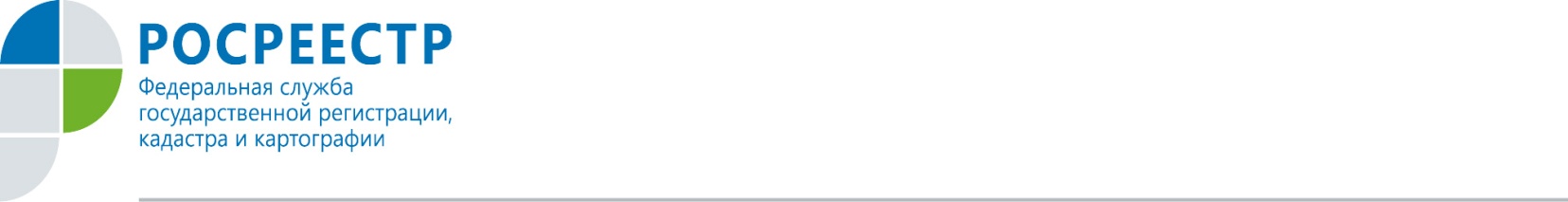 Орловцы могут сообщать о фактах коррупции и других неправомерных действиях сотрудников ведомства любым удобным для них способом: - по электронной почте: anticorruption@reg.orel.ru - почтовой связью: 302028, г. Орел, ул. Октябрьская, д. 47, - путем заполнения специальной формы на сайте Росреестра: www.rosreestr.ru, - по «телефону доверия»: 8(4862) 45-58-89. Звонки на «телефон доверия» принимаются круглосуточно. Обращения, направленные на «телефон доверия», как и письменные обращения, рассматриваются в соответствии с Федеральным законом от 02.05.2006 № 59-ФЗ «О порядке рассмотрения обращений граждан Российской Федерации».Пресс-служба Росреестра по Орловской области 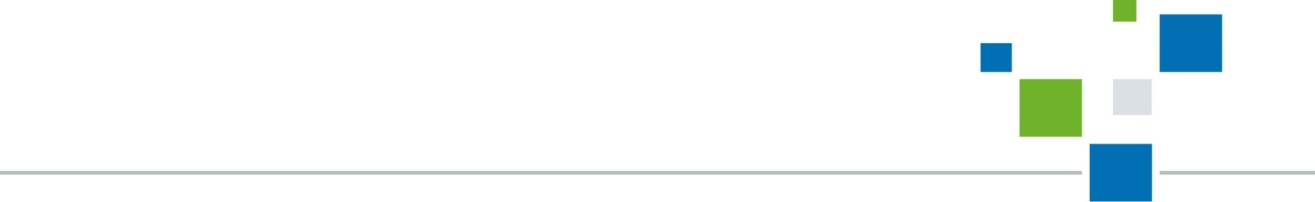 